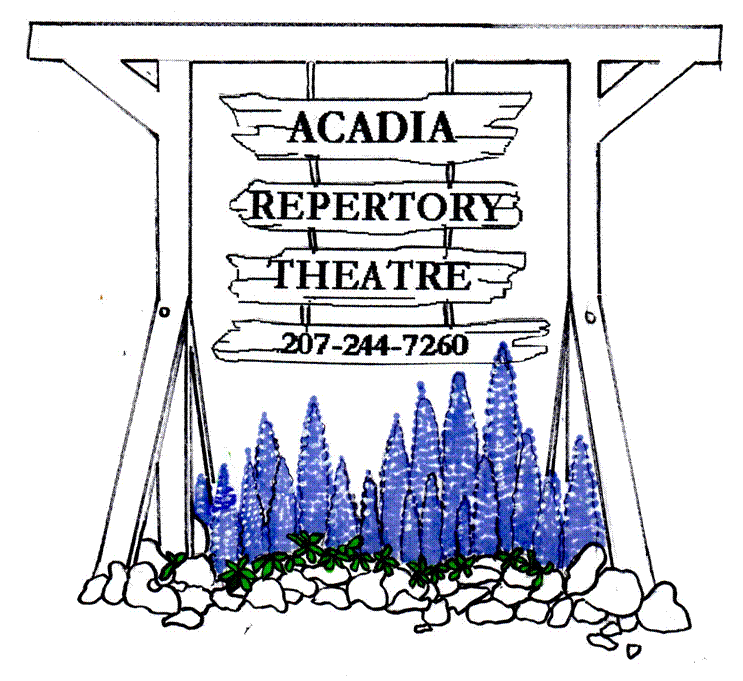   www.acadiarep.com Email: art@acadiarep.com 		Live Professional Theatre on Mt.  IslandDear friends,	We are thrilled to return to the Somesville stage for our Special quinquagenarian 								Summer Season in 2023!We offer several options for you to subscribe and support the Theatre this year:Our classic Patron subscription is $475 for 25 tickets, and greater discounts for larger numbers of tickets!Our Season Subscriptions will cost $87 for three shows, which is 50% off the third show!And any Donations you would care to make beyond that will not only provide us essential support but may be tax-deductible as a charitable contribution!Please combine these options as you see fit! Anything you can donate is enormously helpful for our work. No donation is too small. And even simply buying tickets is enough if that’s all you feel you can do! We only survived the plague year of 2020 through the generosity of nearly 100 donors, who gave anything from $10 to $4000 and thereby enabled us to pay the bare minimum so we could still be here in 2023. The awareness that has brought us of just how many people value the work we do and our presence here on MDI, is profoundly moving to us all at the Theatre. Stay safe, and we’ll see you soon in Somesville once again!Andrew, Cheryl, and the Board of Directors of the Acadia Repertory Theatre